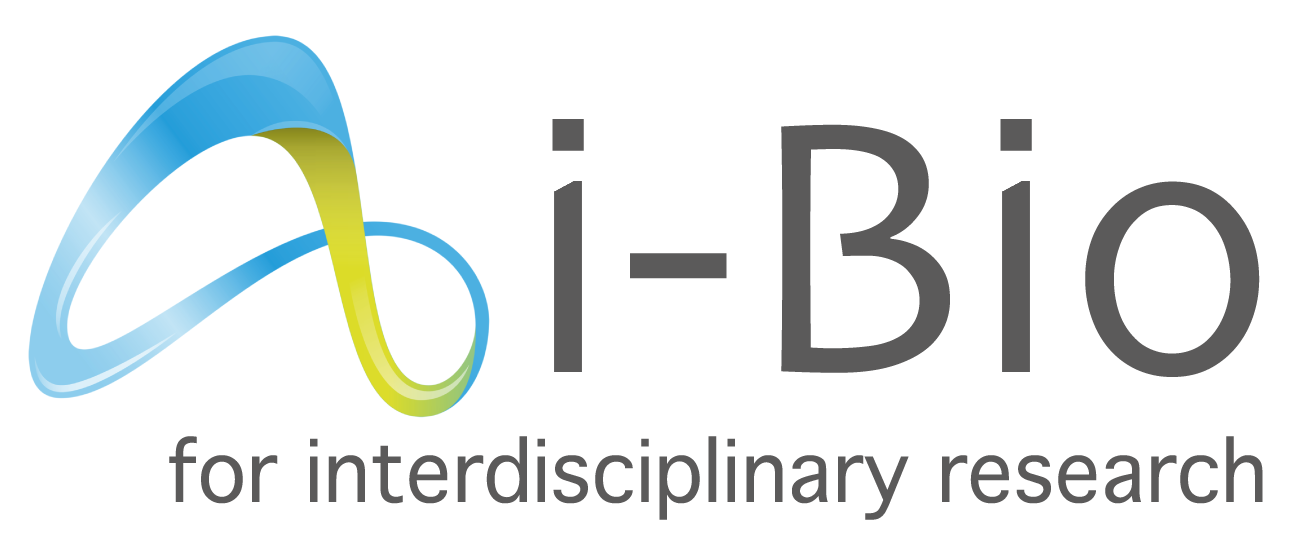 Call for Interdisciplinary Projects 2022Application deadline : January 6, 2022Information about the project coordinatorTitle of the project : Name, first name :Email : Phone : Title/Employer : Address :Laboratory :Title of the team :Team leader(s) (if différent) or co-leader (if applicable) :People involved in the project, apart from the coordinator (do not mention names) Possible resources already obtained on the proposed project (indicate the sources, amounts and dates)Team collaborations (since 2018 and ongoing ; mention those involving the coordinator)Main publications of the coordinator since 2016 (10 maximum, name of the coordinator in bold, use the format below)Barnes R., Hoods T., Dams Y., Dupont J. and Norris K. (2019). The Ca2+-activated channel Rhips2 controls microvilli length in leukemia cells. J. Cell Sci. 242, 3742-3753.Key words (5 max)Information about the partnerName, first name :Email : Phone : Title/Employer : Address :Laboratory :Title of the team :Team leader(s) (if différent) or co-leader (if applicable) :People involved in the project, apart from the partner (do not mention names) Possible resources already obtained on the proposed project (indicate the sources, amounts and dates)Team collaborations (since 2018 and ongoing ; mention those involving the partner)Main publications of the project partner since 2016 (10 maximum, name of the coordinator in bold, use the format below)Barnes R., Hoods T., Dams Y., Dupont J. and Norris K. (2019). The Ca2+-activated channel Rhips2 controls microvilli length in leukemia cells. J. Cell Sci. 242, 3742-3753.Key words (5 max)ProjectTitle:Abstract (250 words max):Project (2500 words max, 1.5 line spacing, font size 12, up to 10 Mo file size):Context:State of the art:Objectives:Methodology:Implementation planning (250 words max):Added value and complementarity of the consortium, relevance to the expected outcomes of the i-Bio call (400 words max):Requested means by item of expenditure and by partner:Please name your pdf file:NAME(coordinator)_iBIO_SUBV_2022To be sent to sciences-ibio@sorbonne-universite.frtitle of the mail: application to i-Bio – NAME(coordinator)before January 6, 2022 at midnightNumber% of time spent on the projectStatutory researchers/teachers-researchersPost-doctoral fellowsPhD students (mention the year in which the thesis was started)ITA/BIATSSNumber% of time spent on the projectStatutory researchers/teachers-researchersPost-doctoral fellowsPhD students (mention the year in which the thesis was started)ITA/BIATSSPartner 1Partner 2Staff expensesScientific consumables- - …Instruments and material costs- - …Outsourcing / subcontracting - - …Travel costs - - …Sub-totalTotal